-Orgelspel-Welkom (kerkenraad)-Aansteken van de kaars-Stilte-Openingslied 281 (1 t/m 5) (allen gaan staan)-Bemoediging en groet-Antwoordlied:	Tot U, Heer is ons hart gericht.	Hier zijn wij open voor uw licht.	Gij geeft ons kracht tot stilte en strijd.Kom tot ons, eeuw’ge, in de tijd. Amen(allen gaan zitten)- Gebed van inkeer- Lied 326 (1 t/m 6)- Inleiding door lector- Lezing door lector: Rechters 11:1-10- Lied 804 (1 t/m 2)- Inleiding door lector- Lezing door lector: Rechters 11:28-35- Chloë de Waal zingt ‘Be thou my vision’    Van Bob Chilcott-Overdenking-Muziekfragment: Handel: aria Waft her, angels, through the skies.- Voorbeden, stil gebed-Onze VaderOnze Vader, die in de hemel zijt,Uw naam worde geheiligd,Uw koninkrijk kome,Uw wil geschiede op aarde zoals in de hemel.Geef ons heden ons dagelijks broodEn vergeef ons onze schuldenZoals wij onze schuldenaars vergeven.En leid ons niet in verzoeking,Maar verlos ons van de boze.Want van U is het koninkrijk en de krachten de heerlijkheid tot in eeuwigheid.Amen- Mededelingen (kerkenraad)- Collecte- Slotlied 416 (1 t/m 4) (allen gaan staan)- Uitzending en zegen-Allen zingen: “amen, amen, amen.”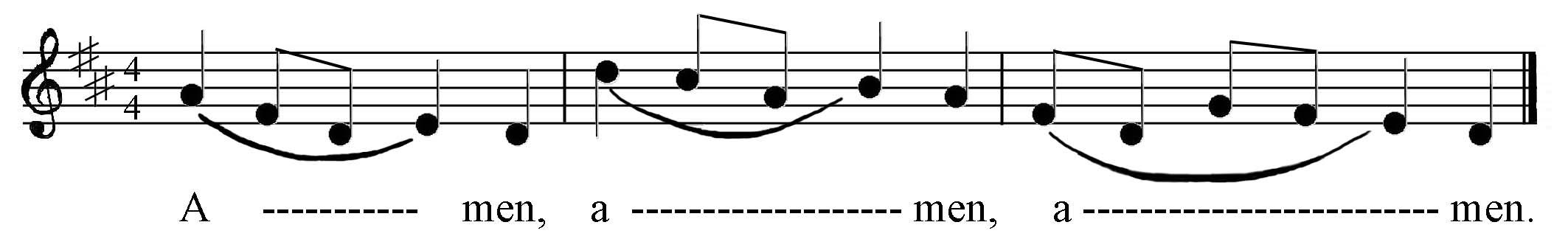 